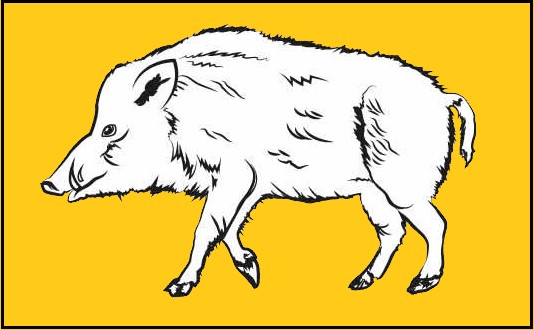 Mięso dzików odstrzelonych w strefie ochronnej (żółtej) Każdy dzik odstrzelony na obszarze ochronnym jest niezwłocznie dostarczany wraz ze wszystkimi częściami ciała, w tym z narządami wewnętrznymi, do położonego na tym samym obszarze: do punktu skupu dziczyzny lub zakładu obróbki dziczyzny, lub innego zakładu nadzorowanego przez organ Inspekcji Weterynaryjnej, w którym mogą być przechowywane tusze lub skóry dzików.Tusze, wszystkie części ciała oraz skóry dzików odstrzelonych mogą opuścić ww. obiekty, wyłącznie po uzyskaniu ujemnego wyniku badania laboratoryjnego w kierunku ASF, dla wszystkich sztuk znajdujących się w danym obiekcie (w przypadku chociaż jednego wyniku stwierdzającego ASF wszystkie tusze wraz z narządami kierowane są do utylizacji)Dozwolone jest wysyłanie poza obszar odstrzału, na terenie Polski mięsa dzików i produktów z niego wytworzonych, odstrzelonych na obszarze ochronnym (część I) – po uzyskaniu wyniku ujemnego na ASFZasady obowiązujące w strefie żółtej podczas polowania:•	możliwość wykonywania polowań na dziki i inną zwierzynę,•	wskazane wyznaczenie chłodni na ternie strefy żółtej z podziałem na chłodnie do magazynowania dzików (podlegają blokadom) oraz zwierzyny płowej (nie podlega blokadom),•	konieczność przedstawienia do badania tuszy dzika i narogów (oznakowanych tożsamym identyfikatorem – znacznikiem),•	konieczność zgłoszenia powiatowemu lekarzowi weterynarii odstrzelonych lub magazynowanych w strefie żółtej dzików w celu pobrania prób do badań w kierunku ASF – plombowanie chłodni do czasu uzyskania wyników ujemnych wszystkich sztuk zmagazynowanych w danej chłodni,•	po otrzymaniu ujemnych wyników mięso może zostać wprowadzone do obrotu (specjalne oznakowanie) lub zagospodarowane na użytek własny,•	możliwość utylizacji zwłok dzików po przeprowadzonym próbkobraniu, •	przy stwierdzeniu dodatniego wyniku badania w kierunku ASF wszystkie tusze zlokalizowane w obrębie chłodni poddaje się utylizacji z nakazu PLW,•	obowiązuje bioasekuracja  w łowisku !!